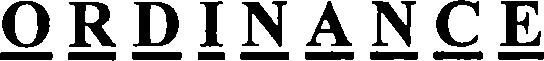 BE IT ORDAINED BY THE CITY COUNCIL OF THE CITY OF CHICAGO:SECTION 1. Title 17 of the Municipal Code of Chicago, the Chicago Zoning Ordinance, is hereby amended by changing all the RT4 Residential Two-Flat, Townhouse andMulti-Unit District symbols and indications as shown on Map No.2-1 in the area bounded byA line 114.60 feet south of and parallel to West Fillmore Street; the alley next east of and parallel to South Mozart Street; a line139.60 feet south of and parallel to West Fillmore Street; and South Mozart Street,to those of a RM5 Residential Multi-Unit District.SECTION 2. This ordinance shall be in force and effect from and after its passage and due publication.Common address of property:	1113 South Mozart Street